        ЛИТУРГИЈА-МОЛИТВА ЗА СПАСЕЊЕ ЧОВЕКА И СВЕТА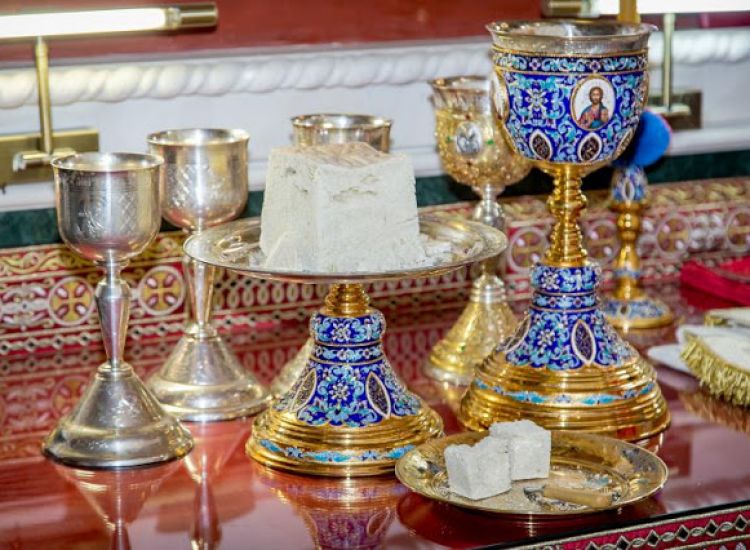 -Децо,помаже Бог!-Погледајте и послушајте .https://youtu.be/WaJ7r7_yCps-Задатак:Нацртај Свето Причешће